The Housing Board 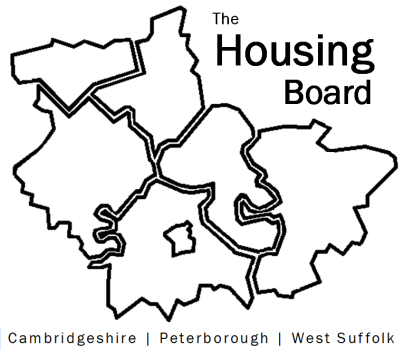 Cambridgeshire | Peterborough | West SuffolkMeeting from 10:00 to 12:00, Friday 10 May 2024To be held online via Microsoft Teams: link can be found in the meeting invite The Housing Board Cambridgeshire | Peterborough | West SuffolkMeeting from 10:00 to 12:00, Friday 10 May 2024To be held online via Microsoft Teams: link can be found in the meeting invite The Housing Board Cambridgeshire | Peterborough | West SuffolkMeeting from 10:00 to 12:00, Friday 10 May 2024To be held online via Microsoft Teams: link can be found in the meeting invite AGENDAAGENDAAGENDAItemLead10.00Welcome/apologies
Actions of previous meeting to approve, and matters arising.  
Meeting papers available at www.cambridgeshireinsight.org.uk/housingboard
Dan Horn
Chair
End Furniture Poverty	Slides will be circulated after the meetingClaire Donovan, Head of Policy, Research & Campaigns, End Furniture PovertyDraft Housing Board Work Plan 2024/25	Draft plan circulated with agendaSue BeecroftCambs County strategic commissioning intentions 
	email summary circulatedLisa Sparks, Cambs CountyAOBSub-regional Funding and Options	Item for funding partners onlyDan Horn, Sue Beecroft2024 meeting dates (10am – 12 noon) 7 June5 July2 August